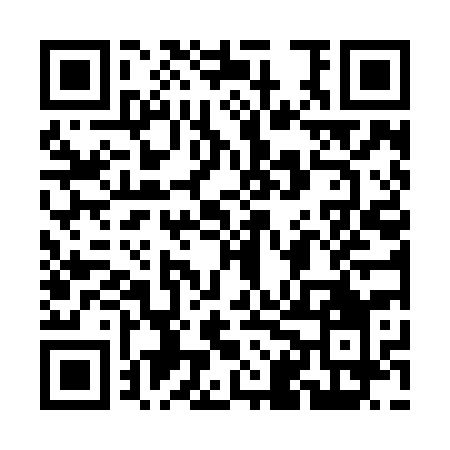 Prayer times for Satghariakandi, BangladeshWed 1 May 2024 - Fri 31 May 2024High Latitude Method: NonePrayer Calculation Method: University of Islamic SciencesAsar Calculation Method: ShafiPrayer times provided by https://www.salahtimes.comDateDayFajrSunriseDhuhrAsrMaghribIsha1Wed4:035:2311:543:206:267:462Thu4:025:2311:543:196:267:473Fri4:015:2211:543:196:267:474Sat4:005:2111:543:196:277:485Sun3:595:2111:543:196:277:496Mon3:595:2011:543:186:287:497Tue3:585:2011:543:186:287:508Wed3:575:1911:543:186:297:519Thu3:565:1811:543:186:297:5110Fri3:565:1811:543:176:307:5211Sat3:555:1711:543:176:307:5312Sun3:545:1711:543:176:317:5413Mon3:535:1611:543:176:317:5414Tue3:535:1611:543:176:327:5515Wed3:525:1511:543:166:327:5616Thu3:515:1511:543:166:337:5617Fri3:515:1411:543:166:337:5718Sat3:505:1411:543:166:347:5819Sun3:505:1411:543:166:347:5820Mon3:495:1311:543:156:357:5921Tue3:485:1311:543:156:358:0022Wed3:485:1311:543:156:368:0023Thu3:475:1211:543:156:368:0124Fri3:475:1211:543:156:368:0225Sat3:475:1211:543:156:378:0226Sun3:465:1111:543:156:378:0327Mon3:465:1111:543:156:388:0328Tue3:455:1111:553:156:388:0429Wed3:455:1111:553:156:398:0530Thu3:455:1111:553:156:398:0531Fri3:445:1011:553:156:408:06